Lesson 14: Practice an Algorithm Using Partial QuotientsLet’s practice using an algorithm using partial quotients.Warm-up: Which One Doesn’t Belong: Different WaysWhich one doesn't belong?A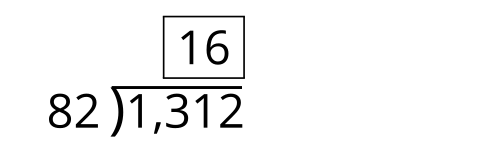 B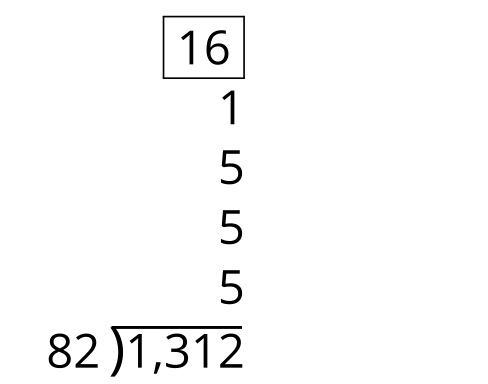 C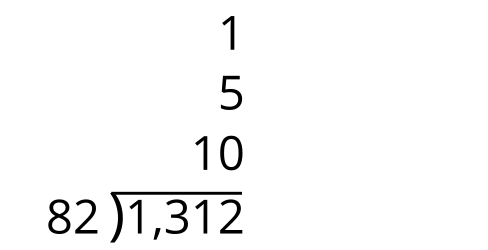 D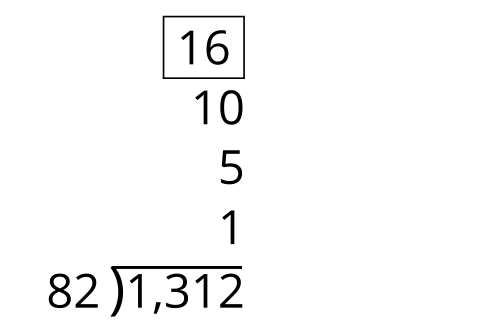 14.1: Find the MistakeFor each problem, describe where you see an error in the calculation. Then find the correct whole number quotient.1.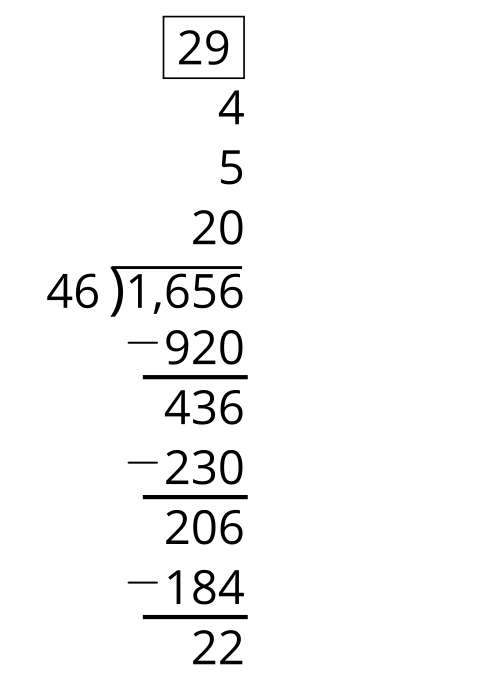 2.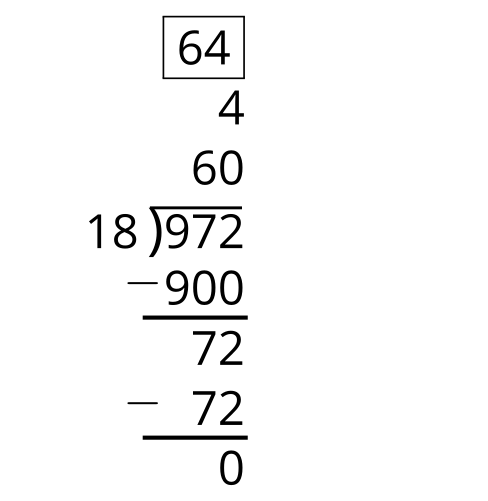 3.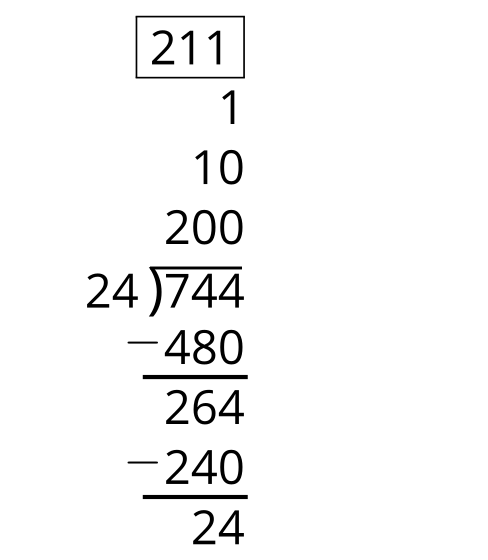 14.2: Practice ProblemsFind the value of each expression. Then check in with a partner to review your work.1.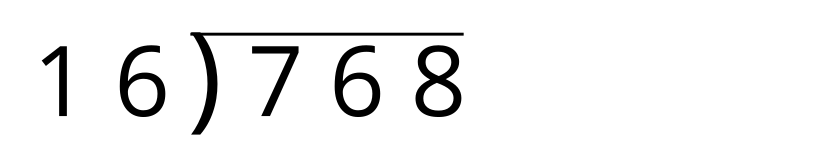 2.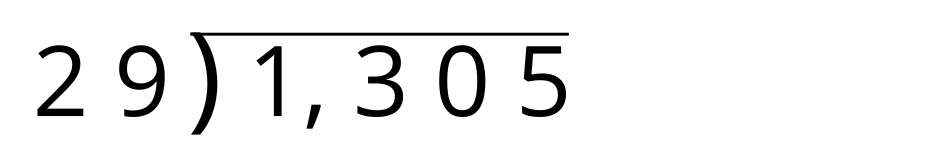 3.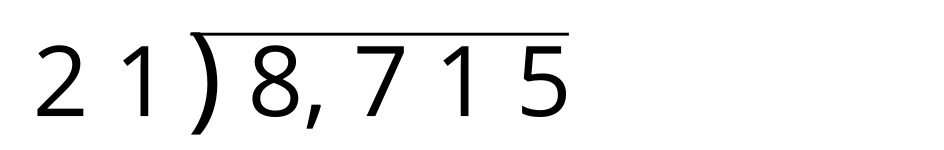 4.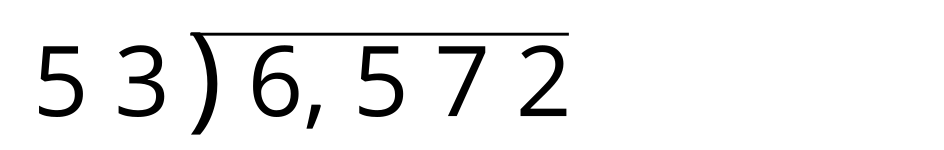 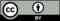 © CC BY 2021 Illustrative Mathematics®